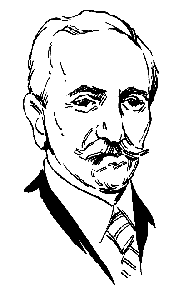                                                                                ОШ АЛЕКСА ШАНТИЋ                                                                                                                                                                 АЛЕКСА ШАНТИЋ                                                                                                                                                        школска  2021.                                       Извештај 24.02.2021.године у кабинету руског језика одржан је угледни час  руског језика и историје,са темом Златни круг Русије.Циљ часа је био да се ученицима представе стари руски градови,који улазе у састав златног круга.О градовима Серигијев Посад,Ростов,Владимир...,ученици су могли да чују много занимљивости,да виде слике  манастира,цркава ,путем ППП.    У реализацији часа учествовали су ученици осмог и седмог разреда .БиблиотекарВесна Вујновић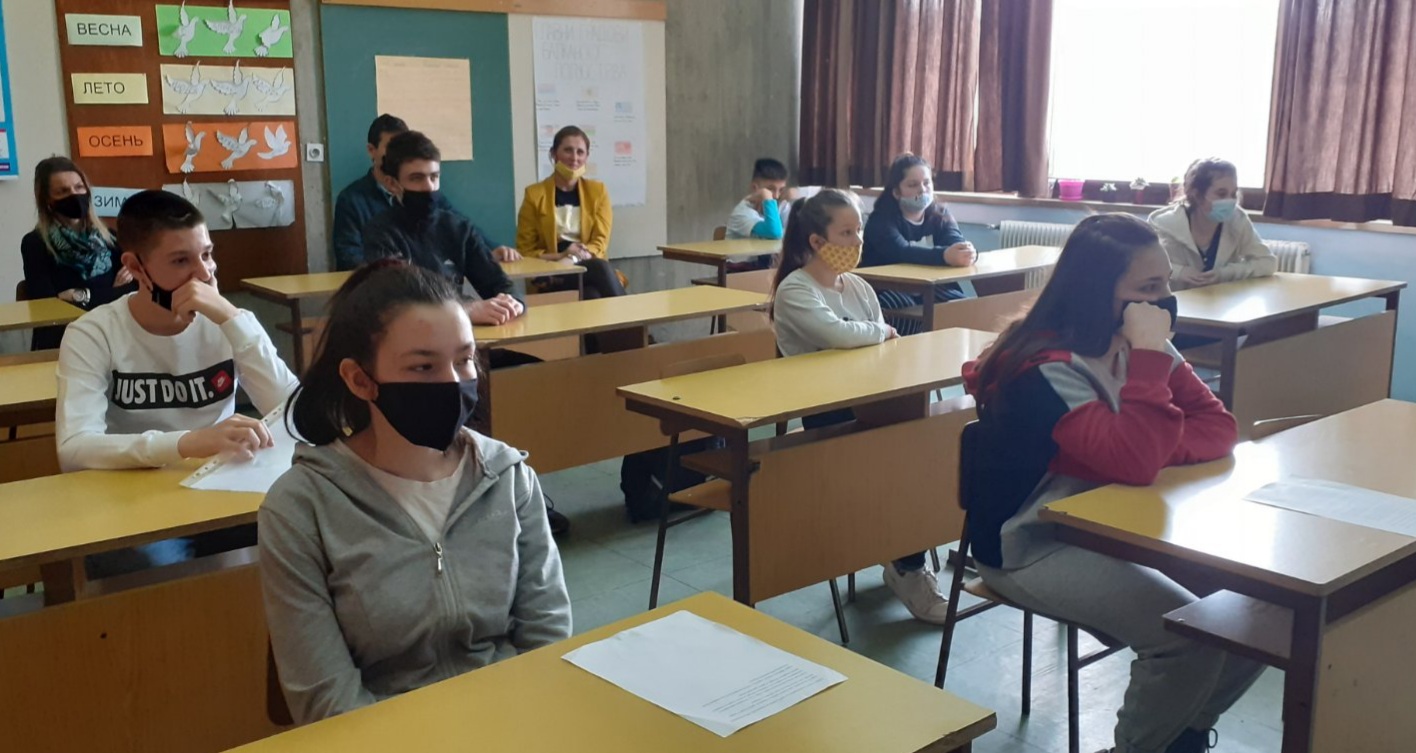 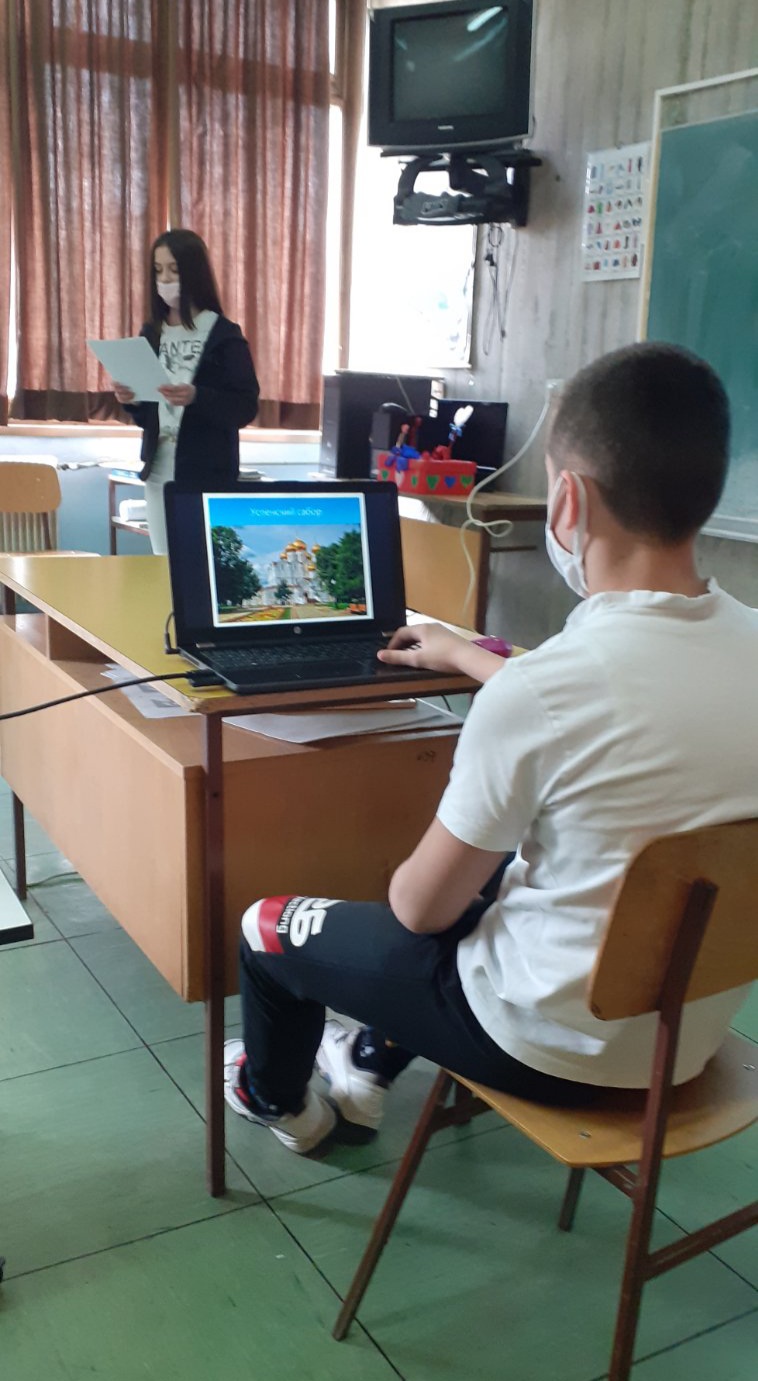 